Baccalauréat Professionnel Maintenance des Systèmes de Production Connectés
Épreuve E2	PREPARATION D’UNE INTERVENTION 
Sous-épreuve E2. b	Préparation d’une intervention de maintenancePOLYPRODDOSSIER QUESTIONS-REPONSES                           Matériel autorisé L’usage de la calculatrice avec mode examen actif est autorisé.L’usage de calculatrice sans mémoire, « type collège » est autorisé.:E2b : intervention sur un équipement mécaniqueParticiper à des travaux de Maintenance Améliorative sur un système et son environnement.Participer à des modifications sur un système et son environnement.Participer à des travaux de modernisation sur un système et son environnement. Q1.1- On vous donne la plaque signalétique du moteur asynchrone concerné par le changement : (Moteur monté déjà sur le système) 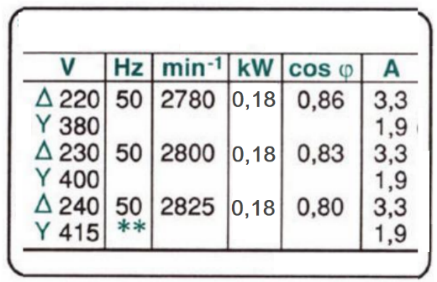 Relever la puissance nominale Pn du moteur en W………………………………………………………………………………………………………….                                                                                                      Q1.2 - Après analyse des nouveaux produits « compositions et tailles », le bureau d’étude a décidé de remplacer le moteur actuel par un autre moteur 70% plus puissant au minimum (DTR 16/19).Calculer la puissance minimale du nouveau moteur P2 :   P2 = P1 x 1.7   P2 =  ………………………                                                                 Q1.3 - L’entreprise dispose de deux moteurs en stock dont les caractéristiques mécaniques correspondent à notre besoin.Choisir le moteur parmi ces deux moteurs en stock (voir catalogue page du DTR 16/19).Référence du nouveau moteur =                                                                                                                Puissance du nouveau moteur =                                                          Justifier le choix du moteur :……………………………………………………………………………………………………………………………………………………………………………………………………………………                                                                      Q1.4 - Couplage du nouveau moteur (voir DT16/19) :Rappel : le réseau électrique est de 3x 230V + Neutre + PEChoisir le type de couplage du nouveau moteur P2 :………………………………………………………………………………………………………….                      Compléter le schéma de la boite à borne ci-dessous en ajoutant les barrettes de couplage :Q2.1 - Choix du variateur :D’après la plaque signalétique et le réseau d’alimentation du moteur (3x 230 + N + PE), choisir le variateur de vitesse associé au nouveau moteur :Référence Variateur : …………………………………………………………..                                                                      Q2.2 - Fonctions du disjoncteur :Cocher les protections assurées par le disjoncteur magnétothermique ? (Cocher la ou les bonnes cases)Electrocution             Court-circuit                  Surcharge             Surpression           Rien      Q2.3 - Choix du disjoncteur moteur : A l’aide des références du variateur choisi, des indications du réseau d’alimentation, il est demandé de choisir le disjoncteur.Relever la référence du disjoncteur magnétothermique : ………………………………………                           Représenter le disjoncteur moteur d’après le schéma électrique du DTR 15/19 :Q2.4 - Relever la référence du contacteur moteur choisi (DTR 17/19) :Référence du contacteur moteur : ………………………………………………………………                                                  Représenter le contacteur moteur (partie puissance et commande) :Consigne et Instruction pour la nouvelle installation :a : Le variateur est alimenté (3x230 V+ PE)b : le démarrage moteur est obtenu par le contact  KM3 (13-14 du contacteur moteur) placé sur LI 1(marche avant du variateur)c : Des essais ont démontré que selon le produit, la rotation moteur doit être adaptée. Un commutateur à came est mis à votre disposition pour sélectionner la fréquence de sortie du variateur (voir page DTR 16/19) Q3.1 - Compléter le schéma du câblage de la partie puissance et commande du variateur :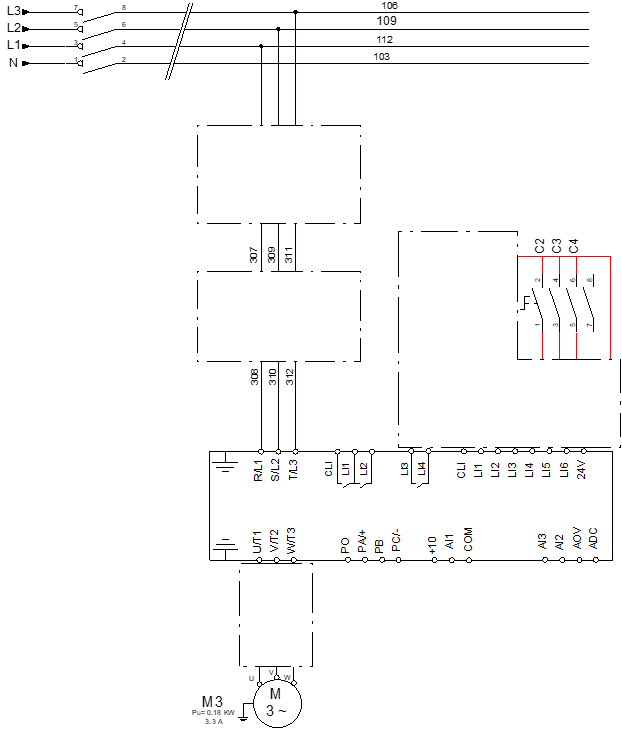 Q3.2 - Compléter le tableau de fréquence                                                   50 Hz correspond à 2845 tr/min (voir plaque signalétique du moteur choisi DTR 16/19)L’utilisation de la règle de trois est l’une des possibilités de calcul : exemple pour calculer la fréquence associée à la vitesse de 830tr/mn : 14,58 = (830x50)/2845Protection et sécurité contre les accidentsQ4.1 - Lister les 4 étapes de la consignation :                                         a : Séparerb : c : d:   Q4.2 - Lister les EPI et EPC nécessaires pour assurer la consignation de la machine :   Lors des essais après montage, on peut constater que le moteur tourne dans le sens inverse (le moteur ne doit pas être lié mécaniquement avec le réducteur).Q5.1 – Conclure sur d’éventuelles conséquences sur le fonctionnement du mécanisme :                   N’a pas de conséquence                                  a des conséquences Justifier cette réponse :……………………………………………………………………………………………………………………………………………………………………………………………………………………Q5.2 - Si on doit changer le sens de rotation du moteur, choisir dans le tableau ci-dessous l’action ou les actions les plus judicieuses (barrer les propositions inutiles) : Q6.1 – Trier les déchets générés par votre intervention (les composants fonctionnels sont conservés au magasin).Q6.2 – Entourer le pictogramme correspondant :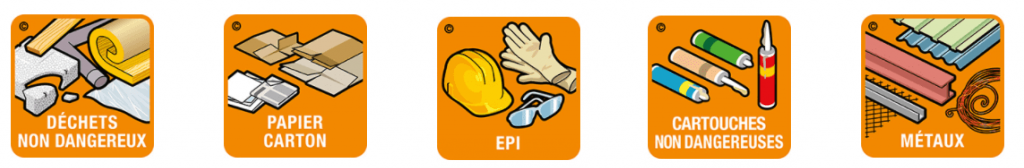 Académie :Académie :Académie :Session :Session :Examen :Examen :Examen :Examen :Série :Spécialité/option :Spécialité/option :Repère de l’épreuve :Repère de l’épreuve :Repère de l’épreuve :Épreuve/sous épreuve :Épreuve/sous épreuve :Épreuve/sous épreuve :Épreuve/sous épreuve :Épreuve/sous épreuve :NOM :NOM :NOM :NOM :NOM :(en majuscule, suivi s’il y a lieu, du nom d’épouse)Prénoms :N° du candidat (le numéro est celui qui figure sur la convocation ou liste d’appel)N° du candidat (le numéro est celui qui figure sur la convocation ou liste d’appel)N° du candidat (le numéro est celui qui figure sur la convocation ou liste d’appel)N° du candidat (le numéro est celui qui figure sur la convocation ou liste d’appel)Né(e) le :N° du candidat (le numéro est celui qui figure sur la convocation ou liste d’appel)N° du candidat (le numéro est celui qui figure sur la convocation ou liste d’appel)N° du candidat (le numéro est celui qui figure sur la convocation ou liste d’appel)N° du candidat (le numéro est celui qui figure sur la convocation ou liste d’appel)N° du candidat (le numéro est celui qui figure sur la convocation ou liste d’appel)N° du candidat (le numéro est celui qui figure sur la convocation ou liste d’appel)N° du candidat (le numéro est celui qui figure sur la convocation ou liste d’appel)N° du candidat (le numéro est celui qui figure sur la convocation ou liste d’appel)Appréciation du correcteurAppréciation du correcteurAppréciation du correcteurAppréciation du correcteurAppréciation du correcteurQ1Etude du Moteur DTR 15 et 16 Temps conseillé : 20 minQ2Etude du Variateur de VitesseDTR 15,16 et 17Temps conseillé : 20 minQ3Schéma de câblage et réglage du variateur de vitesseDTR 14,15,16,18 et 19Temps conseillé : 40minProduitNom commercialCommutateur associé Emplacement variateur Vitesse arbre en tr/minANaturellement vôtreC2LI 3 830BBelle JournéeC3LI 41320CYura-MnC4LI 51040ProduitVitesse moteur en tr/min Fréquence en Hz A830 14,58B1320C1040Q4Protection et sécurité électrique et mécaniques des personnesTemps conseillé : 20 minaEcran facial ou casque avec écran facialbcdefgQ5Mise en marche et essais après améliorationDTR 6, 7 et 16 Temps conseillé : 15 minDémonter le moteur et le positionner dans l’autre sens Changer le disjoncteur magnétothermique Intervertir la phase 1 et la phase 2 dans la boite à borne du moteur Changer le variateur de vitesse Nettoyer la cuve des granulés Travailler avec la main gauche Changer le moteur Changer le contacteur moteur Q6Règles environnementalesTemps conseillé : 5 minDéchet issu de votre interventionNature du déchetCatégorieTraitement après évacuationBroyage et recyclage